РОССИЙСКАЯ ФЕДЕРАЦИЯ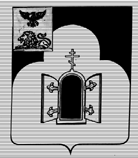 БЕЛГОРОДСКАЯ ОБЛАСТЬМУНИЦИПАЛЬНЫЙ РАЙОН «ЧЕРНЯНСКИЙ РАЙОН»МУНИЦИПАЛЬНЫЙ СОВЕТ ЧЕРНЯНСКОГО РАЙОНА                                   Сорок первая                                     сессия второго созываР Е Ш Е Н И Е28 июня 2017 г.                                                                                                № 419Об объявлении конкурса на замещение должности главы администрации Чернянского районаВ соответствии с Федеральным законом  от 06.10.2003 г. № 131-ФЗ «Об общих принципах организации местного самоуправления в Российской Федерации», статьями 26 и 31 Устава муниципального района «Чернянский район» Белгородской области, в связи с истечением 11.01.2018 г. срока полномочий действующего главы администрации Чернянского района, назначенного на должность решением Муниципального совета Чернянского района от 10.01.2013 г. № 580 «О назначении на должность главы администрации Чернянского района», Муниципальный совет Чернянского районарешил:1. Объявить конкурс на замещение должности главы администрации Чернянского района.  2. Назначить проведение конкурса на замещение должности главы администрации Чернянского района на 10.00 часов 10.01.2018 г. по адресу:   Белгородская область, п. Чернянка, пл. Октябрьская, 1, кабинет 16 (зал заседаний администрации Чернянского района).3. Определить, что конкурс на замещение должности главы администрации Чернянского района проводится в порядке, установленном решением Муниципального совета Чернянского района от 28.06.2017 г.                   № 417 «О Порядке проведения конкурса на замещение должности главы администрации Чернянского района».4. Определить, что предложения по кандидатурам в состав конкурсной комиссии по проведению конкурса на замещение должности главы администрации Чернянского района принимаются со дня вступления в силу настоящего решения по 17.07.2017 г. (включительно), с понедельника по пятницу,  с 8.00 часов до 15.00 часов, исключая время с 12.00 часов до 13.00 часов, по адресу: Белгородская область, п. Чернянка, пл. Октябрьская, 1, кабинет 27.5. Установить, что документы для участия в конкурсе на замещение должности главы администрации Чернянского района представляются в конкурсную комиссию по проведению конкурса на замещение должности главы администрации Чернянского района с 15.08.2017 г. по 09.12.2017 г. 6. Разместить настоящее решение на официальном сайте органов местного самоуправления муниципального района «Чернянский район» Белгородской области в сети Интернет в подразделе «Решения» раздела «Муниципальный совет» (адрес сайта: http://www.admchern.ru), опубликовать в районной газете «Приосколье».7.      Ввести в действие настоящее решение со дня его официального опубликования.8.    Контроль  за выполнением настоящего решения возложить на постоянную комиссию Муниципального совета Чернянского района по законности, нормативной и правовой деятельности, вопросам местного самоуправления.И. о. председателя Муниципального совета Чернянского района                                                                   С.В.Шаповалов